ТПФ "Автотекс 19" г.Абакан, ул.. Фабричная, 27, 35-44-68, 89832643374ТПФ "Автотекс 19" г.Абакан, ул.. Фабричная, 27, 35-44-68, 89832643374ТПФ "Автотекс 19" г.Абакан, ул.. Фабричная, 27, 35-44-68, 89832643374Распродажа авточехлов со скидкой 30-50%Распродажа авточехлов со скидкой 30-50%15.08.2022№ лекНаименование модели а\мГод вып а\мЦена опт, руб.ТканьНаименование изделияФото1151KIA Sorento 2 2009-Н.В.4500Жаккард триплированныйА\чехлы Киа- Соренто 2-170-883/ 846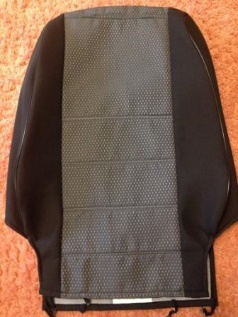 2182Toyota Corolla XI пок, E170 2013-20196950ЭкокожаА\чехлы Тойота- Королла-170-495/ 405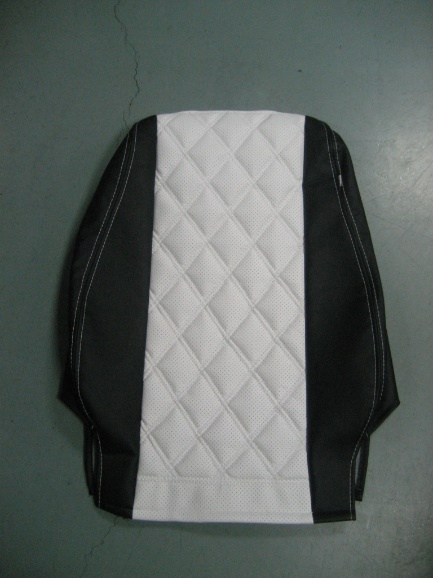 2211Ford Kuga, suv, II пок 2013-20195900Жаккард триплированныйА\чехлы Форд- Куга-170-896/ 8632234Toyota Voxy, 3 пок, R80 2014-Н.В.13900ФлокА\чехлы Тойота- Вокси, Ноах-170-536/ 5182432Volkswagen Touareg 2011-Н.В.4500ЭкокожаА\чехлы Фольксваген- Таурег-170-495/ 481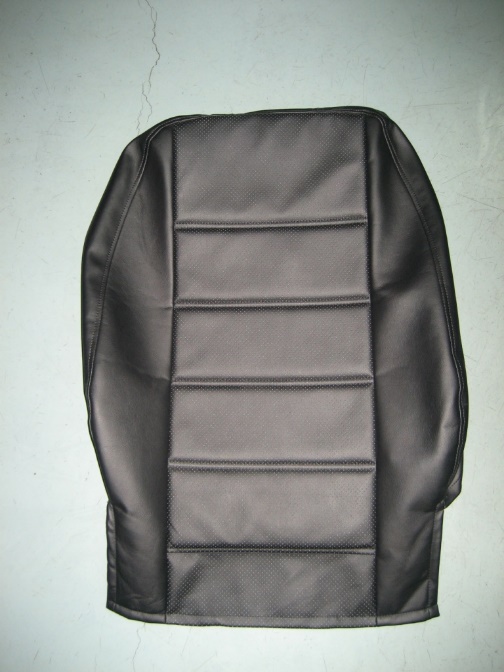 5221Toyota Avensis, II поколение, T250 2003-20097950ЭкокожаА\чехлы Тойота- Авенсис-170-491/ 522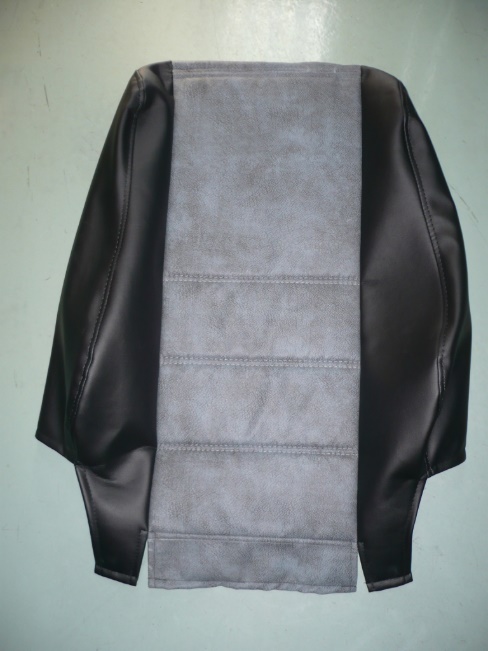 5572Toyota Caldina III пок, T240  2005-20077950ЭкокожаА\чехлы Тойота- Калдина-170-491/ 483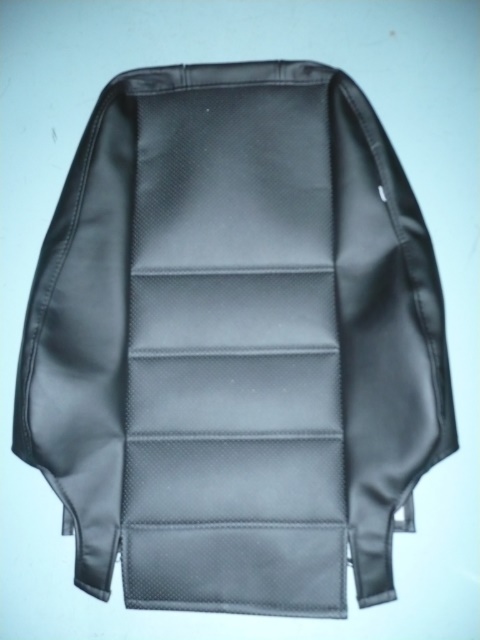 6612Renault Duster, Nissan Terrano, III пок 2015-20215950ЭкокожаА\чехлы Рено- Дастер, Ниссан-Террано-180-494/ 484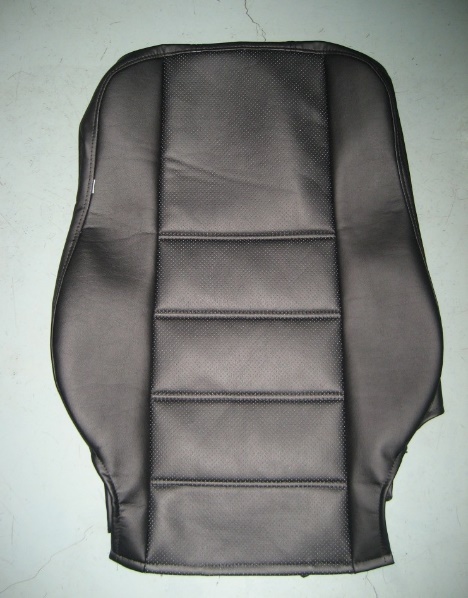 6903Kia Rio, 4 пок, FB 2016-Н.В.5200Жаккард триплированныйА\чехлы Киа- Рио, Хёндэ- Солярис -170-896/ 826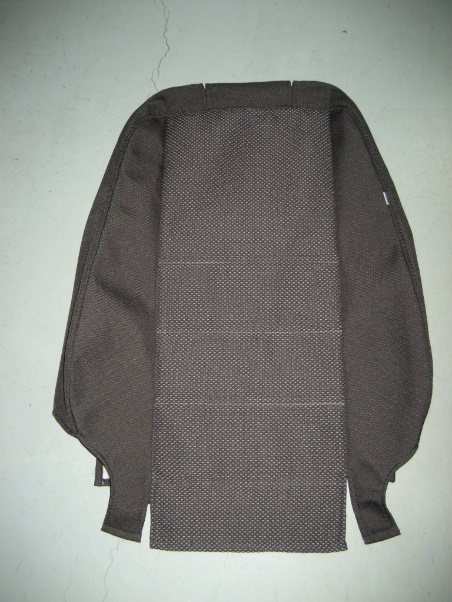 7141Toyota Vitz, 3 пок, XP130 2010-Н.В.4950ЭкокожаА\чехлы Тойота- Витц-170-494/ 484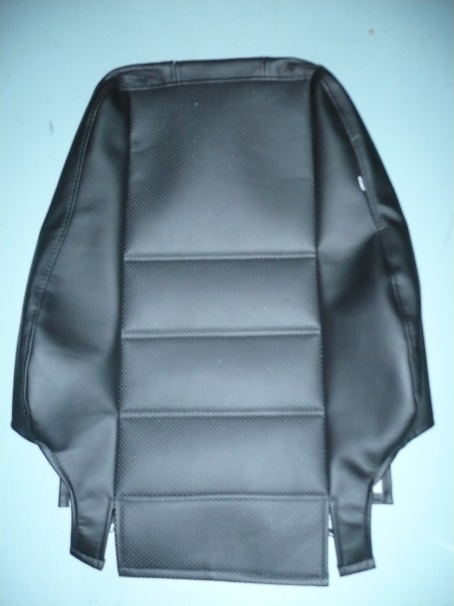 8971Nissan Qashqai  I пок  2006-20095500Жаккард триплированныйА\чехлы Ниссан- Кашкай-170-896/ 843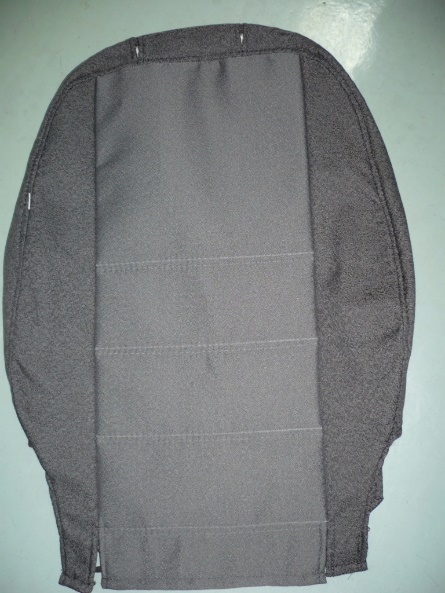 9860Kia cee'd, 1 пок, ED 2006-20126800ЭкокожаА\чехлы Киа- Сид-170-495/ 567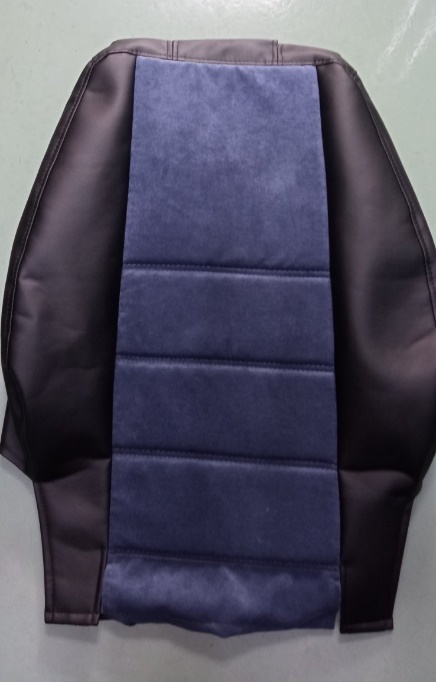 ВАЗ 2115, Лада 4x4 Нива вар.2, Урбан 5-дв 2003-20124950ЭкокожаА\чехлы ВАЗ 2115-170-495/ 470LADA Granta Cедан, 1пок, 2190 2018-Н.В.4950Жаккард триплированныйА\чехлы Лада-Гранта седан вар.5-170-896/ 742LADA GRANTA хэтчбек, 1пок, 2191, 2192 2018-Н.В.4950Жаккард триплированныйА\чехлы Лада-Гранта хэтчбек вар.6-120-843/ 817Лада Веста, Веста Кросс, 1 пок, 2181 2017-Н.В.4950Жаккард триплированныйА\чехлы Лада-Веста, Веста Кросс вар.6-170-896/ 516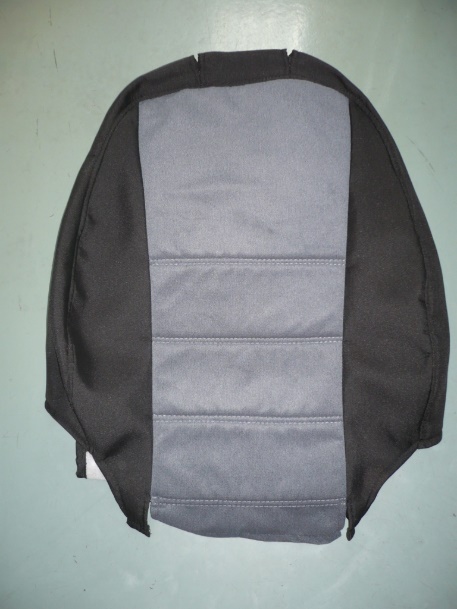 Лада Х-рей, 1 пок 2021-Н.В.6950ЭкокожаА\чехлы Лада Х-рей вар.2-170-491/ 483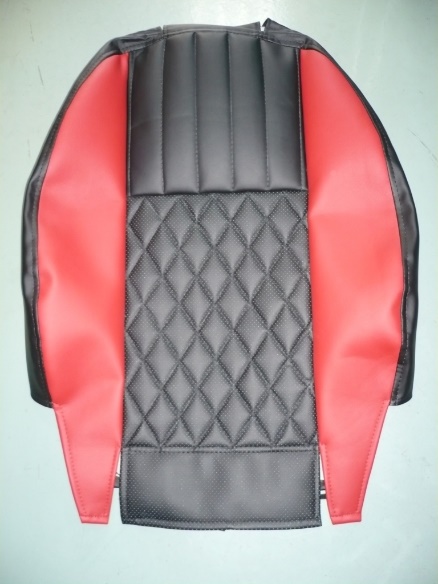 Универ.-майки 2 пер.сид.-270-843/ 5611590Жаккард триплированныйА\чехлы универ.-майки 2 пер.сид.-270-843/ 561Накидка на сиденье JEANS LORAIN FRONT2500Жаккард триплированный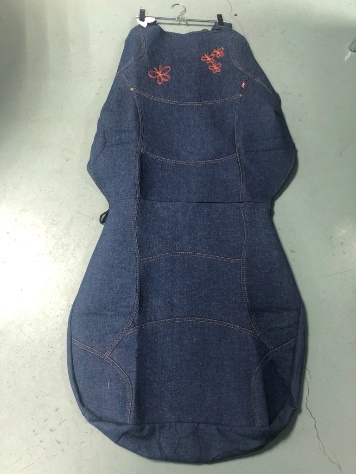 Защитный чехол на лобовое стекло-10-1812490Ткань "Оксфорд" PU 1000мм 240DЗащитный чехол на лобовое стекло-10-1812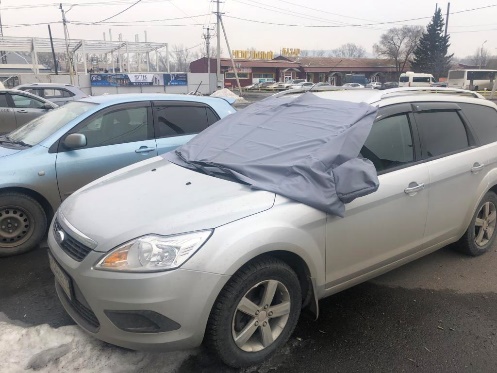 Защитный чехол универсальный на кузов седан-10-14084500Ткань "Оксфорд" PU 1000мм 240DЗащитный чехол универсальный на кузов седан-10-1408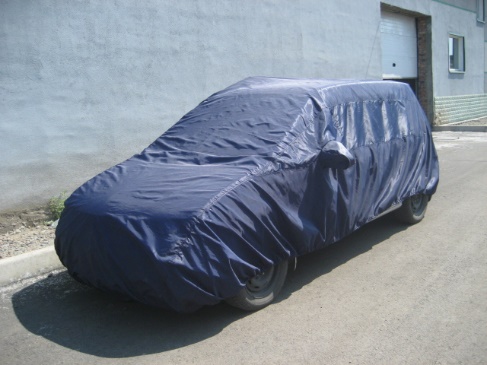 Облицовка для кабины Хендэ 120-10-20111500Ткань тентовая, 650 г\кв. мОблицовка для кабины Хендэ 120-10-2011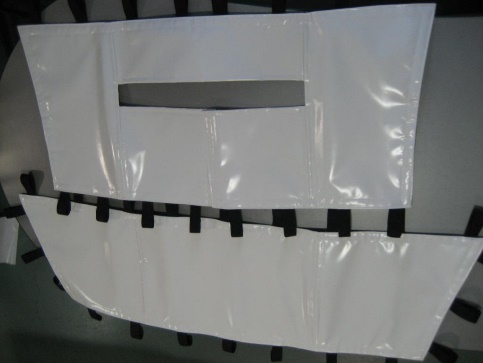 Подушка декоративная-10-0290ФлокПодушка декоративная-10-0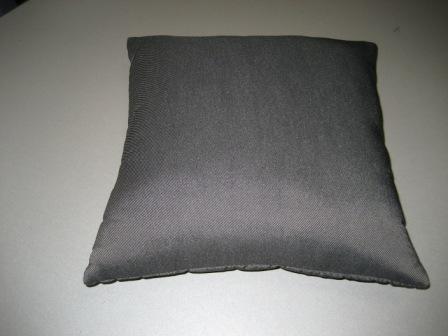 Утеплитель для гаражных ворот-10-02909683Nissan Pathfinder, 3 пок, R51 2004-20145650Жаккард триплированныйА\чехлы Ниссан- Патфиндер-170-843/ 816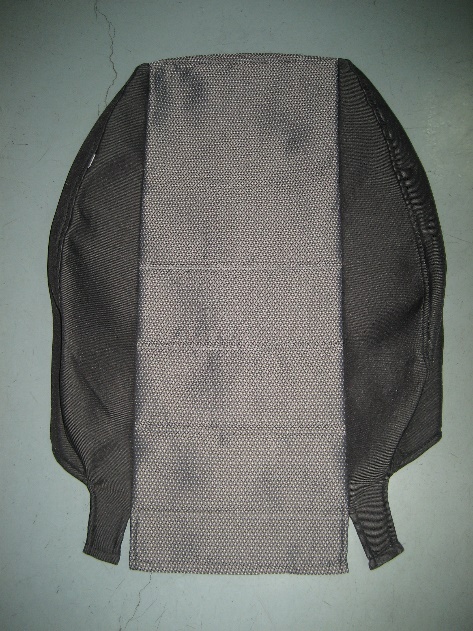 7742SsangYong Actyon Sports 2 2012-Н.В.3300ФлокА\чехлы СангЙонг- Актион, Актион Спорт-170-613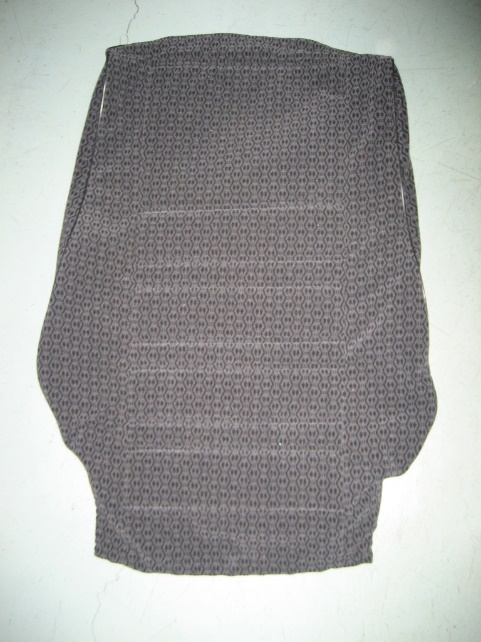 7742SsangYong Actyon Sports 2 2012-Н.В.3700ФлокА\чехлы СангЙонг- Актион, Актион Спорт-140-592/ 592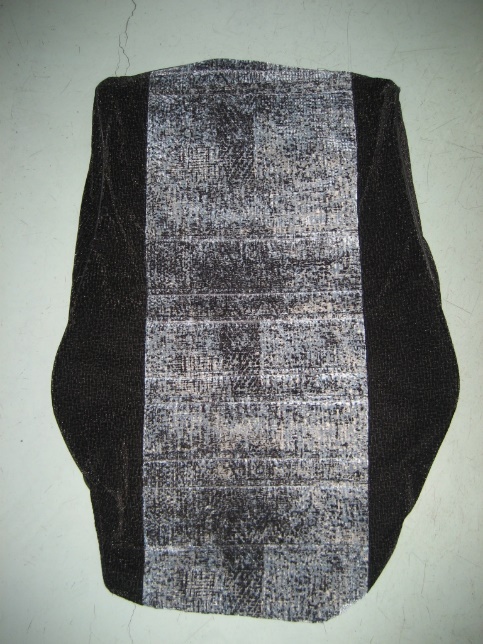 852Ssang Yong Rexton 1-2 2002-20123950ФлокА\чехлы СангЙонг- Рекстон-140-532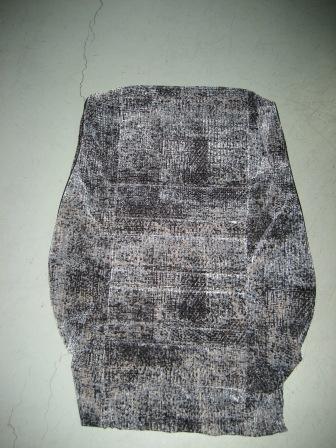 852Ssang Yong Rexton 1-2 2002-20123950ШиниллА\чехлы СангЙонг- Рекстон-140-793/ 794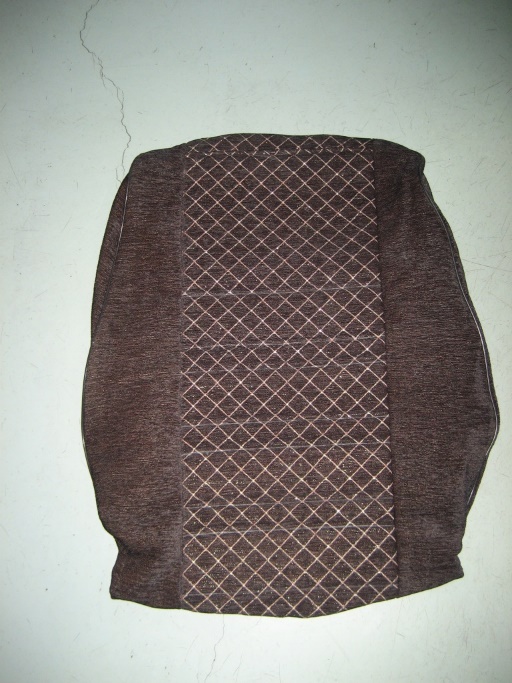 UAZ Pickup (23632) 2008-20133500Жаккард триплированныйА\чехлы УАЗ Пикап вар.2-370-894/ 811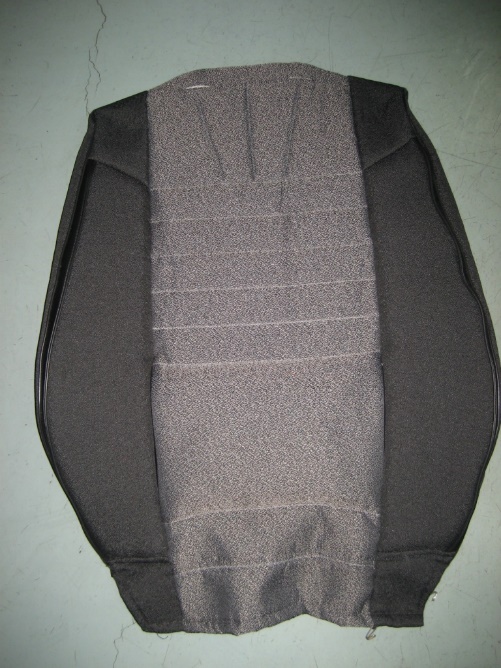 УАЗ 3909 вар.1 1990-19951300ВелюрА\чехлы УАЗ 3909 вар.1-100-308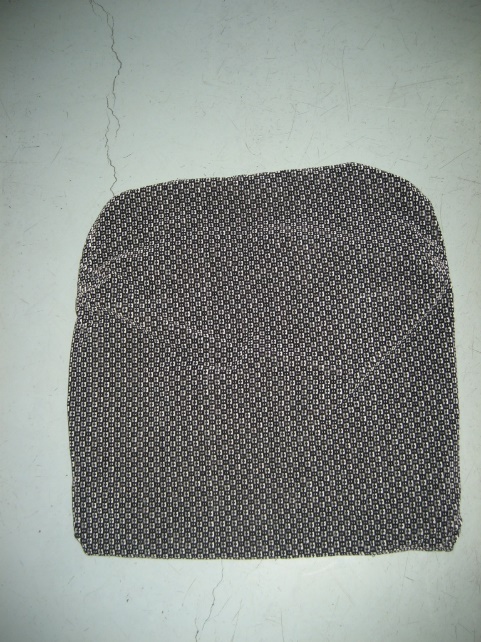 УАЗ 2206 вар.4 11\мест 2007-20131950Жаккард нетриплированныйА\чехлы УАЗ 2206 вар.4 11\мест -100-105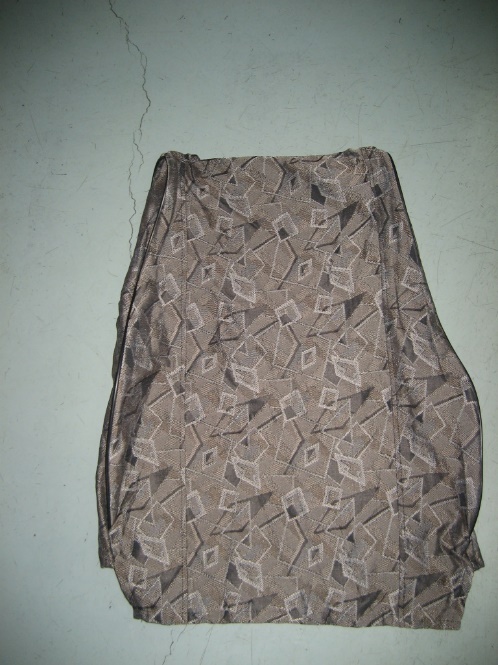 